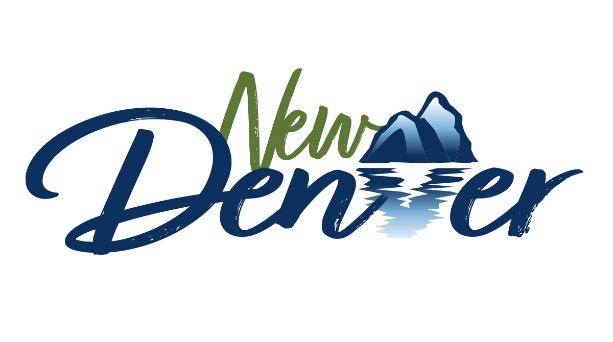 Summer Student EmploymentThe Village of New Denver is hiring a summer student to work with our public works department as a Groundskeeper.  This position will assist with mowing, trimming, weeding and other general groundskeeping and maintenance within the Village.  This is a Monday to Friday, 35 hour per week position.Rate of pay is $16.75 per hour.Applicants must be between the ages of 15 – 30 and returning to school in the fall in order to qualify.Preference will be given to applicants with a valid BC driver’s license.Applications including a resume, cover letter and references will be received until 4:00 p.m. on Friday, May 12, 2023 and be sent to:Village of New DenverSummer Student PositionP.O. Box 40, 115 Slocan AvenueNew Denver BC  V0G 1S0Email: office@newdenver.ca